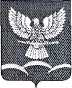        АДМИНИСТРАЦИИ НОВОТИТАРОВСКОГО       СЕЛЬСКОГО ПОСЕЛЕНИЯ ДИНСКОГО РАЙОНА                            ПОСТАНОВЛЕНИЕот 27.07.2017                                                                                                      № 65станица НовотитаровскаяО внесении изменений в постановлениеадминистрации Новотитаровского сельского поселения Динского района от 03.02.2017 № 38«О включении в I раздел реестрамуниципальной собственности Новотитаровского сельского поселения Динского районамуниципального имуществаимеющего признаки бесхозяйного»	В соответствии с Федеральным законом от 06.10.2003 № 131-ФЗ «Об общих принципах организации местного самоуправления в Российской Федерации», Федеральным законом от 08.11.2007 № 257-ФЗ «Об автомобильных дорогах и дорожной деятельности в Российской Федерации и о внесении изменений в отдельные законодательные акты в Российской Федерации», на основании статей 62,63 Устава Новотитаровского сельского поселения Динского района, акта осмотра асфальто-бетонной подъездной автомобильной дороги к ДНТ «Миловидово», являющейся ответвлением от дороги п. Колосистый – хут. Копанской – ст. Новотитаровская от 01.02.2017п о с т а н о в л я ю:Внести в постановление администрации Новотитаровского сельского поселения Динского района от 03.02.2017 № 38 «О включении в I раздел реестра муниципальной собственности Новотитаровского сельского поселения Динского района муниципального имущества имеющего признаки бесхозяйного» следующие изменения:Приложение к постановлению администрации Новотитаровского сельского поселения Динского района от 03.02.2017 № 38 «О включении в I раздел реестра муниципальной собственности Новотитаровского сельского поселения Динского района муниципального имущества имеющего признаки бесхозяйного» изложить в следующей редакции (Приложение).Исполняющему обязанности директора муниципального казенного учреждения «Централизованная бухгалтерия Новотитаровского сельского поселения (Луговская) принять основное средство на ответственное хранение (забалансовый счет 02), согласно приложения (Приложение).Специалисту 1 категории финансово-экономического отдела (Грекова) внести изменения в I раздел реестра (Казна) муниципальной собственности Новотитаровского сельского поселения Динского района.Начальнику финансово-экономического отдела (Кожевникова) опубликовать настоящее постановление в средствах массовой информации.Контроль за выполнением настоящего постановления оставляю за собой.Постановление вступает в силу со дня его официального опубликования.Глава Новотитаровскогосельского поселения							  С. К. Кошман														Приложение 														к постановлению администрацииНовотитаровского сельского поселения Динского районаОт 27.02.2017 № 65														«Приложение														к постановлению администрацииНовотитаровского сельского поселения Динского районаот 03.02.20174 г. № 38Муниципальное имущество имеющее признаки бесхозяйного имущества, подлежащее включению в I раздел реестра муниципальной собственности Новотитаровского сельского поселения Динского районаНачальник финансово-экономического отдела										А. А. Кожевникова»№ п/пРеестровый номерПолное наименование предприятия, балансодержателя имущества, наименование имуществаЮридический адресБалансовая стоимость на 01.01.2017 г., в руб.Фактический износ, руб.Остаточная стоимость на 01.01.2017 г., в руб.Площадь объекта, кв.м.Площадь земельного участкаУкрупненная специализация1В0001737Асфальто-бетонная подъездная дорога протяженность 950м, ширина 5м; протяженность 220м, ширина 4,07мст. Новотитаровская, ДНТ «Миловидово»1,00,01,05645,4дорога